ПРОЕКТПОСТАНОВЛЕНИЕ от  «____» ___________  2017 года                                                                                               № _____пос. КизнерВ соответствии с Федеральным законом от 13 июля 2015 года № 220-ФЗ «Об организации регулярных перевозок пассажиров и багажа автомобильным транспортом и городским наземным электрическим транспортом в Российской Федерации и о внесении в отдельные законодательные акты Российской Федерации», Администрация муниципального образования «Кизнерский район» ПОСТАНОВЛЯЕТ:1. Утвердить порядок предоставления субсидий юридическим лицам и индивидуальным предпринимателям, осуществляющим регулярные перевозки по муниципальным маршрутам регулярных перевозок в муниципальном образовании «Кизнерский район» (приложение №1).2. Настоящее постановление подлежит  размещению на официальном сайте муниципального образования  «Кизнерский район» www.mykizner.ru.3. Контроль за исполнением настоящего порядка возложить на заместителя главы Администрации - начальника Управления финансов Администрации муниципального образования «Кизнерский район» - П.Б. Горбунова.Приложение  к постановлениюАдминистрации муниципального образования«Кизнерский район»от  28.06.2017 г. № 507ПОРЯДОКпредоставления субсидий юридическим лицам и индивидуальным предпринимателям, осуществляющим регулярные перевозки по муниципальным маршрутам регулярных перевозок в муниципальном образовании «Кизнерский район»Настоящий Порядок устанавливает цели, порядок и условия предоставления перевозчикам, осуществляющим перевозки пассажиров автомобильным транспортом общего пользования на муниципальных маршрутах регулярных перевозок на территории муниципального образования «Кизнерский район»  субсидий:в целях возмещения  недополученных доходов, связанных с  перевозкой отдельных категорий граждан, имеющих право на получение мер  социальной поддержки за счет средств федерального бюджета и бюджета Удмуртской Республики в соответствии с постановлением Правительства Удмуртской Республики от 19 декабря 2005 года № 170 «О предоставлении мер социальной поддержки по проезду на городском транспорте общего пользования и автомобильном транспорте пригородного сообщения отдельным категориям граждан в Удмуртской Республике»; в целях возмещения недополученных доходов, связанных с предоставлением пенсионерам 50-процентной скидки со стоимости проезда в пригородном сообщении с учетом сезонных маршрутов в соответствии с постановлением Правительства Удмуртской Республики от 13 апреля 2015 года № 158 «Об установлении меры социальной поддержки пенсионерам по проезду на автомобильном транспорте общего пользования пригородного сообщения с учетом сезонных маршрутов (кроме такси) на территории Удмуртской Республики».2. Предоставление субсидий осуществляется Администрацией муниципального образования «Кизнерский район» (далее - Администрация) ежемесячно в пределах бюджетных ассигнований, лимитов бюджетных обязательств, доведенных в установленном порядке и предельных объемов финансирования.                                                            3. Критерием отбора перевозчиков для предоставления субсидий является наличие договора на осуществление пассажирских перевозок автомобильным транспортом общего пользования на городских маршрутах регулярного сообщения муниципального образования «Кизнерский район», заключенного между перевозчиком и Администрацией, либо выданных карт маршрута регулярных перевозок.4. Условиями предоставления субсидий являются: 1) осуществление перевозчиком регулярных перевозок пассажиров на муниципальных маршрутах с предоставлением права льготного проезда отдельным категориям граждан и пенсионерам 50-процентной скидки на территории Удмуртской Республики, установленных постановлением Правительства Удмуртской Республики от 19 декабря 2005 года № 170 и постановлением Правительства Удмуртской Республики от 13 апреля 2015 года № 158;2) соответствие перевозчика на первое число месяца, предшествующего месяцу, в котором заключается соглашение о предоставлении субсидий, указанного в пункте 8 настоящего Порядка, следующим требованиям:- непроведение ликвидации, реорганизации, банкротства и отсутствие  ограничений на осуществление хозяйственной деятельности;- перевозчик не должен являться иностранным юридическим лицом, а также российским юридическим лицом, в уставном (складочном) капитале которого доля участия иностранных юридических лиц, местом регистрации которых является государство или территория, включенные в утверждаемый Министерством финансов Российской Федерации перечень государств и территорий, предоставляющих льготный налоговый режим налогообложения и (или) не предусматривающих раскрытия и предоставления информации при проведении финансовых операций (оффшорные зоны) в отношении таких юридических лиц, в совокупности превышает 50 процентов;- перевозчик не должен получать средства из бюджета Удмуртской Республики в соответствии с иными нормативными правовыми актами, муниципальными правовыми актами на цели, указанные в пункте 1 настоящего Порядка.   3) представление перевозчиком отчетности, указанной в пункте 10 настоящего Порядка, содержащей достоверную информацию, в установленные сроки.5. В целях заключения соглашения о предоставления субсидий перевозчик предоставляет в Администрацию заявление с приложенными документами:1) выписку из Единого государственного реестра юридических лиц (далее – ЕГРЮЛ), содержащую сведения, указанную в подпункте 2 пункта 4 настоящего Порядка. Выписка из ЕГРЮЛ должна быть выдана не ранее чем за 3 месяца до даты направления заявления;2) справку либо иной документ:о не проведении в отношении перевозчика ликвидации, реорганизации, банкротства и отсутствии решения арбитражного суда о признании его банкротом, об открытии конкурсного производства;о  том, что перевозчик не является иностранным юридическим лицом, а также российским юридическим лицом, в уставном (складочном) капитале которого доля участия иностранных юридических лиц, местом регистрации которых является государство или территория, включенные в утверждаемый Министерством финансов Российской Федерации перечень государств и территорий, предоставляющих льготный налоговый режим налогообложения и (или) не предусматривающих раскрытия и предоставления информации при проведении финансовых операций (оффшорные зоны) в отношении таких юридических лиц, в совокупности превышает 50 процентов;о том, что перевозчик не получает средства из бюджета Удмуртской Республики в соответствии с иными нормативными правовыми актами, муниципальными правовыми актами на цели, указанные в пункте 1 настоящего Порядка.Ответственность за полноту и достоверность указанных документов несет перевозчик.6. Администрация в течение 10 рабочих дней со дня получения документов, указанных в пункте 5 настоящего Порядка, принимает решение о предоставлении субсидий и заключении соглашения, либо об отказе в предоставлении субсидий. Обоснованное и мотивированное решение об отказе в предоставлении субсидий заключении соглашения о предоставлении субсидии направляется Администрацией перевозчику в течение 2 рабочих дней со дня принятия решения об отказе в предоставлении субсидий.  7. Основанием для отказа в предоставлении субсидий являются: 1) несоответствие критерию отбора, установленному в пункте 3 настоящего Порядка; 2) несоблюдение условий, установленных в пункте 4 настоящего Порядка; 3) непредставление (предоставление не в полном объеме) документов, указанных в пункте 5 настоящего Порядка; 4) недостоверность предоставляемой перевозчиком отчетности, указанной в пункте 10 настоящего Порядка.8. Под отчетностью в настоящем Порядке понимаются:отчет  о выполнении рейсов и объеме  выполненной транспортной работы за отчетный  период, в соответствии с установленным расписанием по форме согласно Приложению 1 к настоящему Порядку;акт выполненных работ по форме согласно Приложению 3 к настоящему Порядку.Отчетность предоставляется в адрес Администрации на бумажном носителе либо в форме электронного документа в формате PDF посредством электронной почты ежемесячно в срок до 8 числа месяца, следующего за отчетным.Администрация в течении 2 рабочий дней со дня получения отчетности, указанной в настоящем пункте, принимает решение о перечислении субсидии.        9. Субсидии перечисляются перевозчику на расчетный счет, открытый в кредитной организации, в порядке, установленном соглашением о предоставлении субсидий, в срок не позднее десятого рабочего дня после принятия Администрацией решения по результатам рассмотрения отчетности, указанной в пункте 10 настоящего Порядка.        10. Ежемесячная величина субсидии для перевозчика определяется произведенными расчетами по форме согласно  Приложению 2  к настоящему  Порядку.11. Субсидии подлежат возврату в бюджет муниципального образования «Кизнерский район» в случае нарушения условий предоставления субсидий, выявления предоставления недостоверных сведений или документов, содержащих недостоверные данные, в следующем порядке:1) Администрация в течение 10 рабочих дней со дня выявления нарушения направляет перевозчику письменное уведомление о возврате суммы предоставленных субсидий;2) перевозчик в течение 10 рабочих дней со дня получения письменного уведомления обязан перечислить сумму предоставленных субсидий в бюджет  муниципального образования «Кизнерский район» подлежащей возврату.3) в случае неперечисления перевозчиком в установленный срок суммы предоставленных субсидий, Администрация принимает меры для ее принудительного взыскания в порядке, установленном законодательством Российской Федерации. В случае наличия остатков субсидий, не использованных в отчетном финансовом году, сумма остатков субсидий перечисляется в бюджет муниципального образования «Кизнерский район» не позднее десятого рабочего  дня текущего финансового года следующего за годом предоставления субсидий.В случае отклонения фактического значения объема транспортной работы от планового, перевозчик обязан предоставить в Администрацию пояснительную записку о причинах неисполнения планового объема и сумме субсидий, подлежащих возврату.Рейс на муниципальном маршруте считается невыполненным в случае, когда транспортное средство не отправилось из начального (конечного) остановочного пункта, либо, двигаясь, по маршруту из начального остановочного пункта не прибыло в конечный остановочный пункт, а также, двигаясь по маршруту из конечного остановочного пункта, не прибыло в начальный остановочный пункт. 12. Проверка выполнения перевозчиком условий, целей и порядка предоставления субсидий осуществляется Администрацией.Отчет о выполнении рейсов  и объеме транспортной работы, в соответствии с установленным расписаниемза___________месяц 201____года____________________________________________________________наименование  транспортной организации (Ф.И.О. индивидуального предпринимателя)Получатель субсидии:________________/__________________/                                                 М.П.   (подпись)                       (расшифровка подписи)РАСЧЕТ субсидий перевозчикам, осуществляющим регулярные перевозки по муниципальным маршрутам регулярных перевозок в муниципальном образовании «Кизнерский район»Расчет субсидий осуществляются по следующей формуле:Ссубсидии пер. = Vтр.р.пер.*Ссубсидии общ./Vтр.р. общ.где:Ссубсидии пер. – сумма субсидии, предусмотренная перевозчику;Vтр.р.пер. – общий объем транспортной работы перевозчика;Ссубсидии общ. – общая сумма субсидии, выделенная из бюджета Удмуртской Республики и бюджета муниципального образования «Кизнерский район»;Vтр.р. общ. – общая транспортная работа по всем перевозчикам.Транспортная работа  подвижного состава определяется умножением общего пробега автобусов на полную вместимость автобусов в соответствии с техническими характеристиками, установленными заводами – изготовителями, по каждой марке автобусов и суммированием полученных результатов.Общий объем транспортной работы по всем перевозчикам принимается  за 100%.Удельный вес расчетного объема транспортных услуг по каждому перевозчику определяется в процентах от общего объема транспортной работы, выполненной на муниципальных маршрутах регулярных перевозок.Акт выполненных работп.____________                                                                    «___» _________ 20___ года
       Мы, нижеподписавшиеся, представитель  «Администрации»_______________________
                                                                                                          
____________________________________________________________________________
(должность, фамилия, имя, отчество руководителя), с одной стороны и представитель «Получатель субсидии»____________________________________
                                                                                             (наименование)
____________________________________________________________________________
(должность, фамилия, имя, отчество руководителя) с другой стороны, составили настоящий акт о том, что выполненные работы по перевозке пассажиров в ______________ сообщении по__________________________________________________
(вид сообщения)                                 (наименование, № маршрута)
 за «___» ________ 20___ года удовлетворяют условиям Соглашения.
Объем транспортной работы составляет:
____________________________________________________________________________
              (объем цифрами и прописью)
Сумма субсидирования составляет:
___________________________________________________________________________
                   (сумма цифрами и прописью)Администрация муниципального образования «Кизнерский район»Удмуртской Республики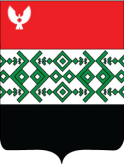 Удмурт Элькунысь «Кизнер ёрос» муниципал кылдытэтлэн администрациезОб утверждении порядка предоставления субсидий юридическим лицам и индивидуальным предпринимателям, осуществляющим регулярные перевозки по муниципальным маршрутам регулярных перевозок в муниципальном образовании «Кизнерский район»Глава муниципального образования «Кизнерский район»	А.И. ПлотниковПриложение 1                                                                                        к Порядку предоставления субсидий юридическим лицам и индивидуальными предпринимателям, осуществляющим регулярные перевозки по муниципальным маршрутам регулярных перевозок в муниципальном образовании «Кизнерский район»Номер маршрутаНаименование маршрутаКоличество рейсов( рейсы)Количество рейсов( рейсы)Количество рейсов( рейсы)Объем транспортной работы (тыс. п. м. км)Объем транспортной работы (тыс. п. м. км)Объем транспортной работы (тыс. п. м. км)Номер маршрутаНаименование маршрутапланфакт%выполненияпланфакт% выполнения№1№2№3№4№5Итого:Итого:Приложение 2                                                                                        к Порядку предоставления субсидий юридическим лицам и индивидуальными предпринимателям, осуществляющим регулярные перевозки по муниципальным маршрутам регулярных перевозок в муниципальном образовании «Кизнерский район»Приложение 3                                                                                        к Порядку предоставления субсидий юридическим лицам и индивидуальными предпринимателям, осуществляющим регулярные перевозки по муниципальным маршрутам регулярных перевозок в муниципальном образовании «Кизнерский район»«Администрация»:                                                                           ______________/_____________________/        ( подпись)             ( расшифровка подписи)   М.П.«Получатель субсидии»:_________________/_________________/                             ( подпись)             ( расшифровка подписи)                   М.П.